SUPPLEMENTARY MATERIALS: 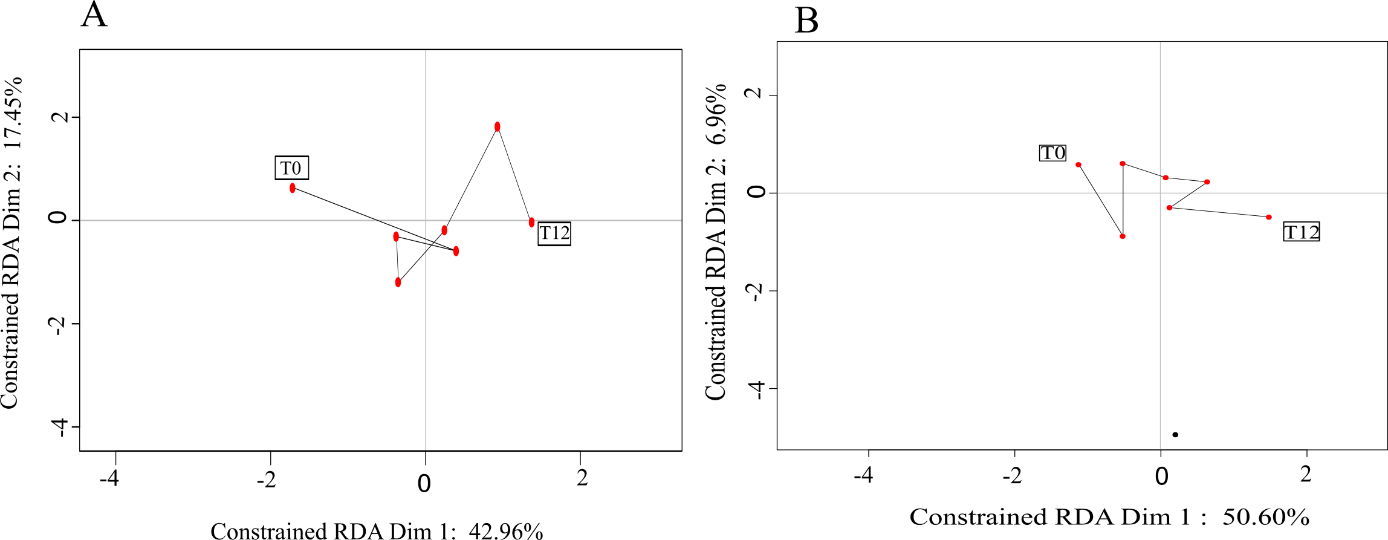 Fig S1: Temporal dynamics of VOC composition in the urine of a) cancerous (CC) and b) non-cancerous mice (NC) throughout the experiment (T0–T12). Notice the larger variation in VOC profiles for CC compared to NC, and the non-linear of responses of both NC and CC.Table S1: Summary of the relative proportions of compounds found in the two CC (cancerous) mice that did not develop lung cancer following 12 weeks of doxycycline treatment compared to CC mice having developed lung cancer and NC (non-cancerous) mice. Only the analysis of urine samples collected at T12 are presented here. The eight compounds found to discriminate between non-cancerous and cancerous mice with the full data set are shown in bold.Table S2: VOCs identified in urine samples of cancerous (CC) mice and non-cancerous (NC) control mice. In blue: compounds found only in urine and retained for our analyses. In pink: n-alkanes used as standards to help with the identification of compounds. NI: not identified; RT: retention time; RI: retention index.Table S3: Complete list of VOCs found in the urine of non-cancerous (NC) and cancerous (CC) mice over the 12 weeks of treatment, with their frequencies of occurrence, retention times (RT), retention indices (RI), and references to other studies reporting detection of these molecules in mice or humans. The total number of mice tested per treatment period is in parentheses. The evolution of compounds in cancer patients identified in the literature are indicated with an arrow that increases or decreases.CompoundMouse 1 Mouse 2 NC(%, mean ± se)CC(%, mean ± se)Butan-2-one5.95.37.49 ± 1.964.68 ± 1.103-methylButan-2-one6.72.72.16 ± 0.321.15 ± 0.12Pentan-2-one7.92.83.86 ± 0.641.58 ± 0.104-methylPentan-2-one2.20.60.84 ± 0.170.26 ± 0.053-methylPentan-2-one3.80.91.37 ± 0.340.71 ± 0.113-methylcycloPentanone13.52.40 ± 0.242.09 ± 0.15Hept-4-en-2-one7.13.53.78 ± 0.731.23 ± 0.242-acetyl-1-Pyrroline3.40.61.18 ± 0.280.57 ± 0.236-methylHeptan-3-one1.90.61.67 ± 0.443.05 ± 0.443-ethylcycloPentanone1.12.52.37 ± 0.282.19 ± 0.264-methylHept-6-en-3-one000.01 ± 0.011.05 ± 0.412,3-dehydro-exo-Brevicomine00.133.76 ± 1.483.89 ± 1.123,4-dehydro-exo-Brevicomine13.215.414.22 ± 1.863.72 ± 0.66Unknown compound _10001.82 ± 0.592.05 ± 0.57Unknown compound _11000.31 ± 0.100.39 ± 0.132-Sec-butyl-4,5-dihydro-Thiazole13.423.219.73 ± 3.1738.61 ± 4.88Phenylacetone000.01 ± 0.000.32 ± 0.05CompoundRTRIn-Hexane2.219600Butan-2-one2.383612Unknown compound 12.5056213-Methylbutan-2-one2.987656Pentan-2-one3.365684NI3.548697n-Heptane3.630700Unknown compound 2 3.7277062,4-Dimethylfuran3.7987092,4-Dimethylfuran3.855712NI3.9257152-Methylbutanenitrile3.9437162-Methylbutanenitrile4.052721NI4.072722Unknown compound 34.1387254-Methylpentan-2-one4.3227333-Methylpentan-2-one4.6745Hexan-3-one5.33778Hexan-2-one5.452783NI5.677793NI5.737796n-Octane5.8298002-Ethyl-hex-2-enal6.066808Unknown compound 46.265815Unknown compound 56.327817NI6.445822NI6.700830NI6.8688363-Methylcyclopentanone 6.995841Unknown compound 67.318852NI7.565861Heptan-4-one7.777868Unknown compound 7 7.933874Bis(methylthio)methane8.192883Heptan-3-one8.197883Heptan-2-one8.312887Hept-4-en-2-one8.467892NI8.558895NI8.568896NI8.598897NI8.665899n-Nonane 8.688900NI8.845905NI8.917907Unknown compound 88.925908(Z)-Pent-2-enyl acetate9.028911NI9.037911NI9.122914NI9.1289142,6-Dimethylpyrazine9.133914NI9.1729152-Acetyl-1-pyrroline9.272919NI9.558928('E)-Hept-3-en-2-one9.752934NI10.185948NI10.1989486-Methylheptan-3-one10.2539503-Ethylcyclopentanone10.323952NI10.473957NI10.5629604-Methylhept-6-en-3-one10.793967Dihydro-3,5-dimethyl-2(3H)-furanone11.140978NI11.273982NI11.323984NI11.325984NI11.3329844-Methyl-Hept-6-en-3-one11.528991Octanal11.8151000n-Decane11.8241000NI12.2521014Unknown compound 9 12.3510172-Ethylhexan-1-ol12.74710302-Ethylhexan-1-ol12.771030Limonene12.72310291,8-Cineole12.7871031NI12.80010312,3-dehydro-exo-Brevicomine13.0731040NI13.16510433,4-dehydro-exo-Brevicomine13.3271048NI13.6331058NI13.6371058Unknown compound 1013.7921063Acetophenone13.8201064NI13.8981066NI13.9821069NI13.9981070Unknown compound 1114.3451081NI14.4681085NI14.4931085NI14.6181089Linalool14.941100n-Undecane14.9471100Nonanal14.98211012-sec-butyl-4,5-dihydro-Thiazole15.0581104NI15.3431113Methyl(methylthio)methyldisulfide15.6471123Phenylacetone15.7021125NI16.3021145alpha-Terpineol17.7071192n-Dodecane17.9421200Decanal18.02812032-AminoBenzaldehyde18.3481214n-Tridecane20.7771300Undecanal20.9171305NI21.5421329NI21.8251339n-Tetradecane23.4481400('E)-beta-Farnesene24.9301459NI25.1471467n-Pentadecane25.9711500(E,E)-alpha-Farnesene26.1981510n-Hexadecane28.3561600n-Heptadecane30.4311700 Compound T0T0T2T2T4T4T6T6T8T8T10T10T12T12ReferencesReferencesReferencesCompound NC (10)C (8) NC (10)C (8) NC (10)C (8) NC (10)C (8) NC (9) C  (8)NC (10)C (8) NC (10)C (8) Studies involving house miceStudies targeting cancer in house miceStudies targeting cancer in humanButan-2-one10810810810898108108Faeces:  Urine: Breast, colorectal, and lung cancer Urine ↗Exhaled breath gastric cancer: ↘Leukaemia culture cells: ↘ Lung cancer Exhaled breath: ↗↘appaerTissue: ↗Cell culture: ↘↗Unknown compound _16344841026585623-methylButan-2-one10810810810898108108Urine: Head and neck salivary:  appaerPentan-2-one10810810810898108108Urine: Urine, Breast cancer: ↗Cell culture, colorectal cancer: ↘Urine, Melanoma:↗Breast cancer cell culture: [83] appearLiver cell culture: ↗Lung cancer:Exhaled breath ↗ ↘Cell culture: ↗Bladder: ↗Unknown compound _2868510610696108942-methylButanenitrile10810810810898108108Unknown compound _39688878878981084-methylPentan-2-one10810810810898108108Urine: Colorectal cancer exhaled breath:  ↗Bladder:↗ 3-methylPentan-2-one10810810810898108108Urine: Urine, Breast cancer: ↘Lung cancer, exhaled breath: ↗Hexan-3-one10810810810898108108Urine: Lung cancer, urine: ↗ Hexan-2-one10810810810898108108Urine: Urine, Breast cancer:  ↗Lung cancer, Exhaled breath: ↗Cell culture: ↗Tissue: ↘Colorectal cancer faeces:↗ 2-ethyl-Hex-2-enal10810810810898108108Unknown compound_476867576358676Unknown compound_5108108108108981081083-methylcycloPentanone 10810810810898108108Unknown compound, _6108108981088810898Heptan-4-one989810810898108108Urine: Lung cancer, exhaled breath:  appaer Colorectal and breast cancer, urine: ↗Bladder: ↘Unknown compound _710810810810898108108Heptan-3-one34379788988868Urine: Urine, Breast cancer: ↗Cell culture, colorectal cancer: ↗Breast cancer, urine ↗Colorectal leukemia, urine:  DisappearLymphoma, urine ↗Liver cell culture: ↗Lung cancer, Exhaled breath: ↗Urine: ↗Heptan-2-one10810810810898108108Urine: Urine lung cancer: Blood Colorectal cancer ↗Cell culture colorectal cancer: ↗Breast cancer, urine  appaerLiver cell culture: ↗Lung cancer, urine: ↘Hept-4-en-2-one10810810810898108108Urine: Unknown compound _81088898108981081082-acetyl-1-Pyrroline10810810810898108108Urine: Urine, lung cancer: Urine, melanoma: ↗('E)-Hept-3-en-2-one86888898789888Urine: 6-methylHeptan-3-one10810810810898108108Urine: 3-ethylcycloPentanone108108108108981081084-methylHept-6-en-3-one13264858587837Urine: Melanoma:↗4-methyl-Hept-6-en-3-one 10610810810898108108Unknown compound _99710898108971071072,3-dehydro-exo-Brevicomine971071081079710898 Urine:  Urine, lung cancer:3,4-dehydro-exo-Brevicomine10810810810898108108Urine: Melanoma:↗Unknown compound _10961071081068710787Unknown compound _1143469565777766Linalool12335565685867Urine: 2-sec-butyl-4,5-dihydro-Thiazole10810810810898108108Urine:Urine lung cancer:  ↗Phenylacetone44477878888878Urine: 